Introduction to harmony, cadences, and phrase endingsPart I. Cadences in majorFor each excerpt below:Identify the major key below the key signatureWrite the requested cadence in four voices using only I and V chords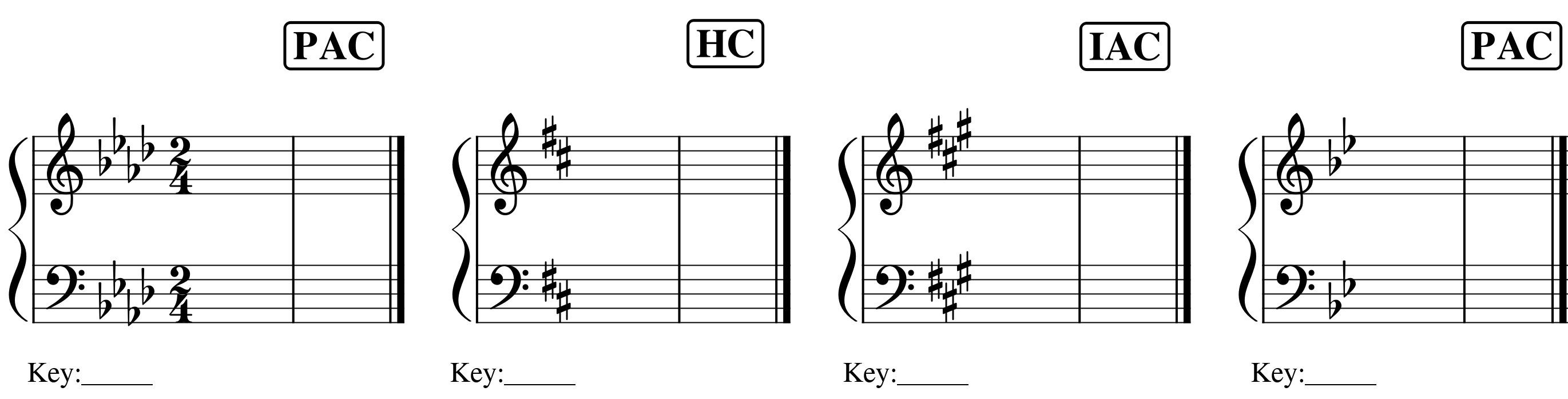 Part II. Cadences in minor.For each excerpt below:Identify the minor key below the key signatureWrite the requested cadence in four voices using only i and V chords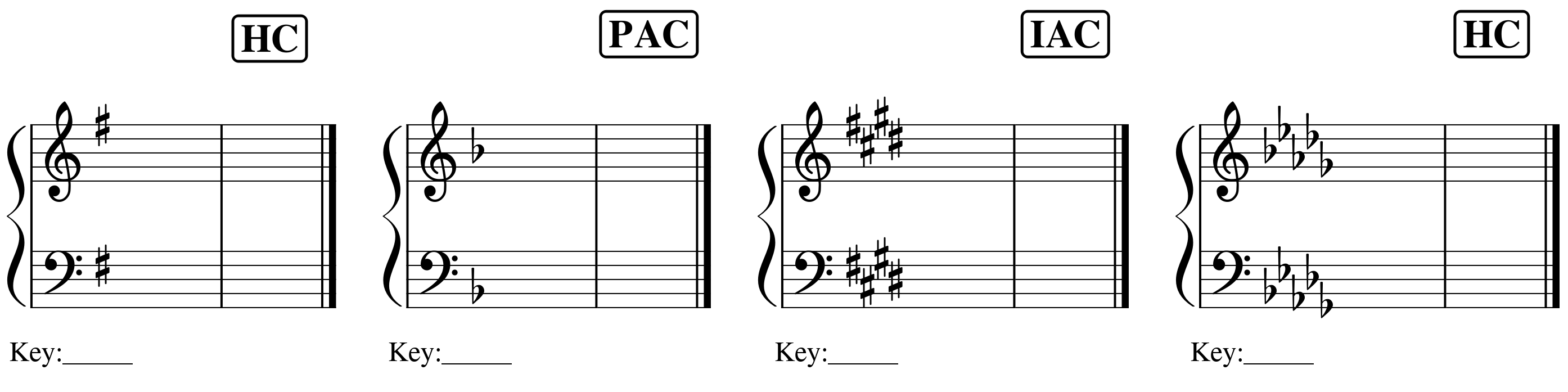 Part III. Analyzing cadences.Identify all cadences in each excerpt below by labeling the cadence directly above the final chord of the cadence.Francis Johnson, “Ford,” No. 7 from A New Collection of Cotillions, mm. 1–8.https://youtu.be/p4xipbOihI0?t=484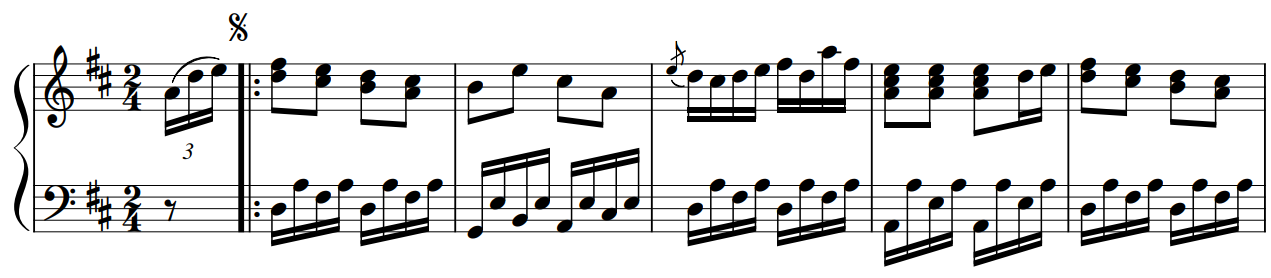 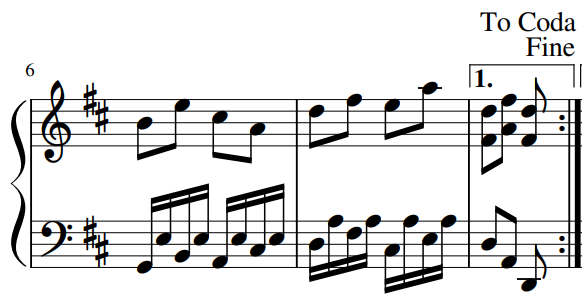 Francis Johnson, “Ford,” No. 7 from A New Collection of Cotillions, mm. 18–26.https://youtu.be/p4xipbOihI0?t=541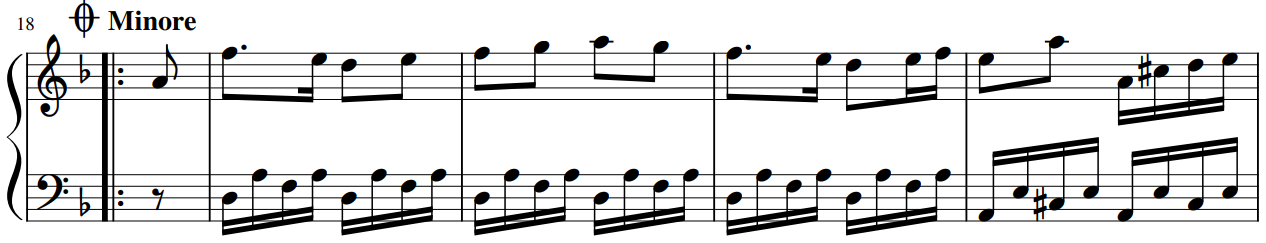 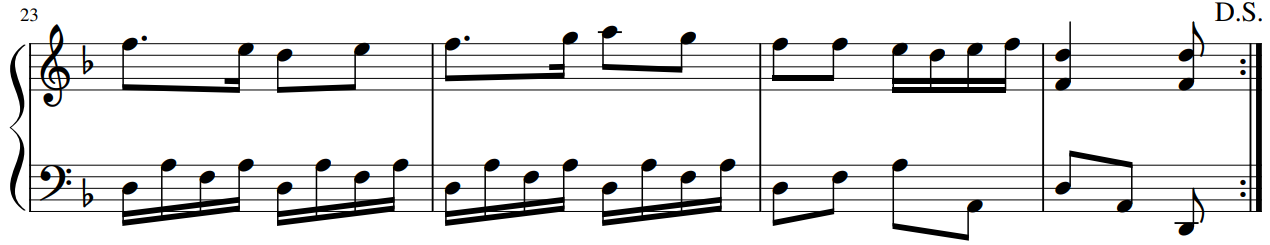 Francis Johnson, “Augustus,” No. 3 from A New Collection of Cotillionshttps://youtu.be/p4xipbOihI0?t=180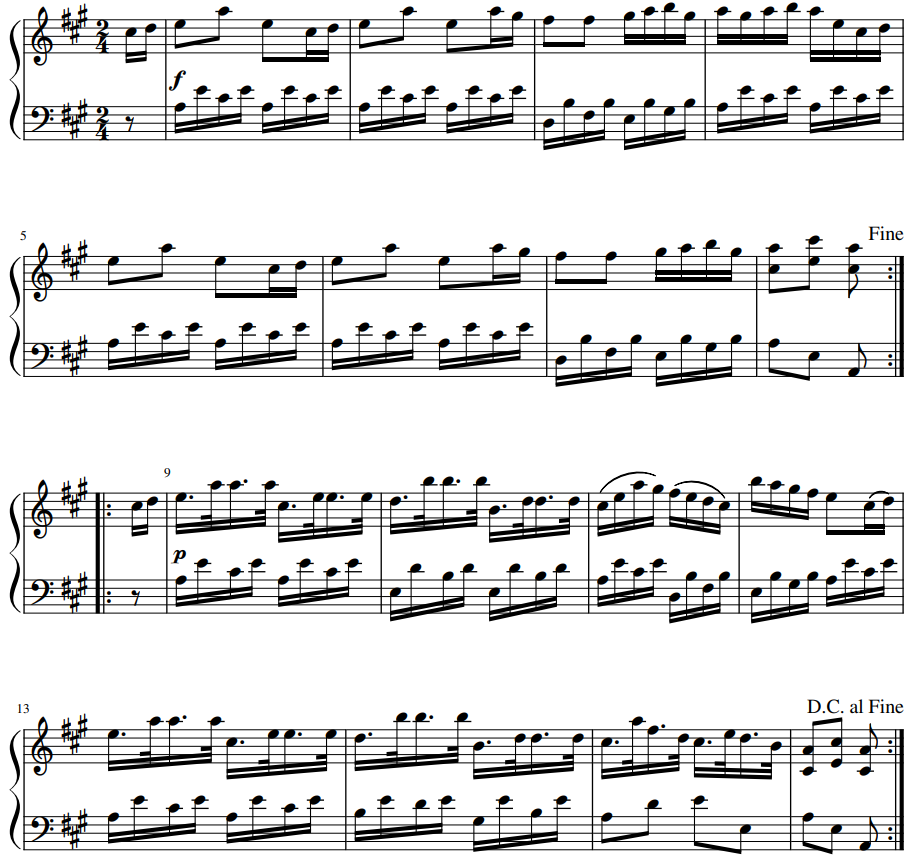 